ПРАВИТЕЛЬСТВО ЗАБАЙКАЛЬСКОГО КРАЯПОСТАНОВЛЕНИЕот 31 октября 2019 г. N 427ОБ УТВЕРЖДЕНИИ МЕЖВЕДОМСТВЕННОЙ ПРОГРАММЫ"РАЗВИТИЕ ДОБРОВОЛЬЧЕСТВА (ВОЛОНТЕРСТВА) НА ТЕРРИТОРИИЗАБАЙКАЛЬСКОГО КРАЯ НА 2019 - 2024 ГОДЫ"В целях реализации регионального проекта "Социальная активность", утвержденного распоряжением Губернатора Забайкальского края от 20 июля 2021 года N 377-р "Об утверждении перечня региональных проектов для обеспечения участия Забайкальского края в реализации федеральных и национальных проектов, государственных программ", учитывая подпункт "а" пункта 2 перечня поручений Президента Российской Федерации по итогам заседания Государственного совета Российской Федерации 27 декабря 2018 года от 16 января 2019 года N Пр-38ГС, Правительство Забайкальского края постановляет:(в ред. Постановления Правительства Забайкальского края от 04.07.2023 N 335)1. Утвердить межведомственную программу "Развитие добровольчества (волонтерства) на территории Забайкальского края на 2019 - 2024 годы" (далее - Программа).2. Исполнительным органам Забайкальского края руководствоваться Программой при решении задач, направленных на развитие добровольчества (волонтерства) на территории Забайкальского края, и при организации взаимодействия с добровольцами (волонтерами) и добровольческими (волонтерскими) организациями (объединениями) на территории Забайкальского края.(в ред. Постановления Правительства Забайкальского края от 04.07.2023 N 335)Исполняющая обязанностизаместителя председателяПравительства Забайкальского краяпо социальным вопросамА.Г.ВАНЧИКОВАУтвержденапостановлением ПравительстваЗабайкальского краяот 31 октября 2019 г. N 427МЕЖВЕДОМСТВЕННАЯ ПРОГРАММА"РАЗВИТИЕ ДОБРОВОЛЬЧЕСТВА (ВОЛОНТЕРСТВА) НА ТЕРРИТОРИИЗАБАЙКАЛЬСКОГО КРАЯ НА 2019 - 2024 ГОДЫ"1. ОБЩИЕ ПОЛОЖЕНИЯ, ЦЕЛИ И ЗАДАЧИ ПРОГРАММЫ1. Целью Межведомственной программы "Развитие добровольчества (волонтерства) на территории Забайкальского края на 2019 - 2024 годы" (далее - Программа) является совершенствование межведомственного взаимодействия в сфере развития добровольческого (волонтерского) движения в Забайкальском крае, вовлечение в добровольческую (волонтерскую) деятельность граждан всех возрастов, проживающих на территории Забайкальского края.Сегодня волонтерское движение охватывает многие сферы общественной жизни: спорт, здравоохранение, социальную защиту, культуру, образование, экологию и другие. Современный гражданин может участвовать в развитии территории, на которой он проживает, помогать в решении проблем, стоящих перед обществом.Программа включает мероприятия, направленные на ресурсную поддержку, обучение, нематериальное стимулирование участников добровольческих (волонтерских) инициатив, проведение конкурсов на получение этими участниками различных форм поддержки и вовлечение граждан всех возрастов.Сроки реализации Программы: 2019 - 2024 годы.2. Задачи Программы:1) создание условий, обеспечивающих востребованность участия добровольческих (волонтерских) организаций и добровольцев (волонтеров) в решении социальных задач, а также повышение признания добровольчества (волонтерства) в обществе;2) поддержка деятельности существующих и создание условий для возникновения новых добровольческих (волонтерских) организаций;3) развитие инфраструктуры добровольческой деятельности на территории Забайкальского края;4) развитие методической, информационной, консультационной, образовательной и ресурсной поддержки добровольческой (волонтерской) деятельности;5) расширение масштабов межсекторного взаимодействия в сфере добровольчества (волонтерства), включая взаимодействие добровольческих (волонтерских) организаций с другими организациями некоммерческого сектора, бизнесом, органами государственной власти и органами местного самоуправления, государственными и муниципальными учреждениями, средствами массовой информации, международными и другими заинтересованными организациями.2. ИСПОЛНИТЕЛИ ПРОГРАММЫ3. Исполнителями Программы являются:Министерство развития гражданского общества, муниципальных образований и молодежной политики Забайкальского края;Министерство образования и науки Забайкальского края;Министерство труда и социальной защиты населения Забайкальского края;Министерство здравоохранения Забайкальского края;Министерство культуры Забайкальского края;Министерство природных ресурсов Забайкальского края;Министерство физической культуры и спорта Забайкальского края;Департамент по гражданской обороне и пожарной безопасности Забайкальского края.(п. 3 в ред. Постановления Правительства Забайкальского края от 04.07.2023 N 335)4. Координатором Программы является Министерство развития гражданского общества, муниципальных образований и молодежной политики Забайкальского края.(п. 4 в ред. Постановления Правительства Забайкальского края от 04.07.2023 N 335)5. Соисполнителями Программы являются подведомственные учреждения исполнительных органов Забайкальского края:(в ред. Постановления Правительства Забайкальского края от 04.07.2023 N 335)1) государственные учреждения социального обслуживания Забайкальского края;2) Государственное учреждение здравоохранения "Краевой кожно-венерологический диспансер";3) Государственное учреждение "Центр психолого-педагогической помощи населению "Доверие" Забайкальского края;4) Государственное автономное учреждение здравоохранения "Забайкальский краевой наркологический диспансер";5) Государственное автономное учреждение "Молодежный центр "Искра" Забайкальского края;6) Государственное учреждение здравоохранения "Краевая клиническая инфекционная больница";7) Государственное казенное учреждение здравоохранения "Краевой центр общественного здоровья и медицинской профилактики";(пп. 7 в ред. Постановления Правительства Забайкальского края от 04.07.2023 N 335)8) Государственное бюджетное учреждение здравоохранения "Забайкальский краевой перинатальный центр";9) Государственное бюджетное учреждение здравоохранения "Забайкальский краевой клинический фтизиопульмонологический центр";10) Государственное казенное учреждение здравоохранения "Краевая клиническая психиатрическая больница имени В.Х.Кандинского";11) Государственное казенное учреждение здравоохранения "Забайкальский территориальный центр медицины катастроф";12) Государственное учреждение дополнительного профессионального образования "Учебно-методический центр по гражданской обороне и чрезвычайным ситуациям Забайкальского края";13) Государственное учреждение "Центр обеспечения деятельности в области гражданской обороны и пожарной безопасности Забайкальского края".6. Ответственными исполнителями мероприятий Программы являются исполнительные органы Забайкальского края, указанные первыми в графе "Исполнители" таблицы приложения к настоящей Программе.(в ред. Постановления Правительства Забайкальского края от 04.07.2023 N 335)7. Порядок взаимодействия:1) исполнители Программы реализуют предусмотренные мероприятия самостоятельно в соответствии с собственными организационными планами, а также могут организовывать и проводить совместные мероприятия, акции, направленные на развитие добровольческого (волонтерского) движения на территории Забайкальском края;2) по предварительному согласованию исполнитель Программы может привлекать к проведению собственных мероприятий иных исполнителей Программы, а также иных заинтересованных участников;3) с целью наибольшего охвата целевой аудитории исполнители Программы могут осуществлять взаимообмен информационными материалами просветительского характера по правовой тематике для размещения их на официальных сайтах и распространения иными способами;4) при планировании выступлений в средствах массовой информации, с целью удовлетворения потребности целевой аудитории на полную, достоверную, актуальную и всеобъемлющую информацию, к мероприятию привлекаются все заинтересованные структуры - исполнители Программы.8. Мероприятия Программы осуществляются исполнителями (соисполнителями) в пределах компетенции за счет:1) действующих государственных программ (подпрограмм) Забайкальского края;2) внебюджетных средств;3) иных видов финансирования (спонсорские средства).9. В целях эффективной реализации мероприятий Программы исполнителям (соисполнителям) необходимо определить концепцию проведения мероприятий и предоставить ответственным исполнителям Программы информацию об их организации и проведении в виде одного из следующих документов, информационных материалов:1) постановление Правительства Забайкальского края;2) распоряжение Губернатора Забайкальского края;3) ведомственный нормативный правовой акт исполнительного органа Забайкальского края;(в ред. Постановления Правительства Забайкальского края от 04.07.2023 N 335)4) ведомственный план;5) доклад в Совет по развитию добровольчества (волонтерства) и социально ориентированных некоммерческих организаций в Забайкальском крае;6) методические материалы;7) информационное письмо;8) план мероприятий;9) доклад в Правительство Забайкальского края;10) отчет координатору Программы;11) локальный нормативный правовой акт организации;12) программа;13) соглашение.10. Ответственные исполнители Программы представляют отчет о проведенных мероприятиях координатору Программы в срок до 15 декабря текущего года, а также по запросу.3. СТРУКТУРА ПРОГРАММЫ11. Реализация поставленных в Программе целей предполагает проведение на систематической основе мероприятий по следующим основным направлениям, сформированным в соответствии с Планом мероприятий по реализации Концепции содействия развитию добровольчества (волонтерства) в Российской Федерации до 2025 года, утвержденным заместителем Председателя Правительства Российской Федерации Т.А.Голиковой 20 июня 2019 года N 5486п-П44:1) совершенствование нормативного правового регулирования и правоприменительной практики в сфере добровольчества (волонтерства);2) развитие инфраструктуры поддержки добровольческой (волонтерской) деятельности;3) развитие механизмов образовательной поддержки добровольческой (волонтерской) деятельности;4) реализация мер поощрения и поддержки граждан, участвующих в добровольческой (волонтерской) деятельности;5) содействие реализации отдельных направлений добровольческой (волонтерской) деятельности;6) содействие в развитии международного сотрудничества в рамках добровольческой (волонтерской) деятельности;7) поддержка развития добровольчества (волонтерства) в корпоративном секторе;8) мониторинг развития добровольческой (волонтерской) деятельности;9) проведение значимых событий на территории Забайкальского края в сфере добровольческой (волонтерской) деятельности.4. ОСНОВНЫЕ НАПРАВЛЕНИЯ ПРОГРАММЫ12. Программа включает в себя мероприятия по следующим направлениям добровольчества:1) добровольчество (волонтерство) в сфере образования;2) добровольчество (волонтерство) в сфере здравоохранения;3) добровольчество (волонтерство) в сфере социальной поддержки и социального обслуживания населения;4) добровольчество (волонтерство) в сфере культуры;5) добровольчество (волонтерство) в сфере охраны природной среды;6) добровольчество (волонтерство) в сфере физической культуры и спорта;7) добровольчество (волонтерство) в сфере предупреждения и ликвидации последствий чрезвычайных ситуаций;8) добровольчество (волонтерство) в сфере развития городской среды и туристической деятельности;9) добровольчество (волонтерство) в сфере гражданско-патриотического воспитания;10) добровольчество (волонтерство) крупных событий;11) инклюзивное добровольчество (волонтерство);12) добровольческая (волонтерская) деятельность граждан старшего возраста ("серебряное" добровольчество (волонтерство));13) корпоративное добровольчество (волонтерство).Приложениек межведомственной программе "Развитие добровольчества(волонтерства) на территории Забайкальского краяна 2019 - 2024 годы"МЕРОПРИЯТИЯ ПРОГРАММЫ,НАПРАВЛЕННЫЕ НА РЕАЛИЗАЦИЮ ЕЕ ОСНОВНЫХ НАПРАВЛЕНИЙ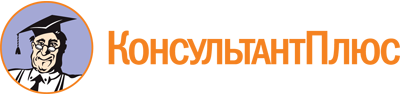 Постановление Правительства Забайкальского края от 31.10.2019 N 427
(ред. от 04.07.2023)
"Об утверждении межведомственной программы "Развитие добровольчества (волонтерства) на территории Забайкальского края на 2019 - 2024 годы"Документ предоставлен КонсультантПлюс

www.consultant.ru

Дата сохранения: 27.10.2023
 Список изменяющих документов(в ред. Постановления Правительства Забайкальского краяот 04.07.2023 N 335)Список изменяющих документов(в ред. Постановления Правительства Забайкальского краяот 04.07.2023 N 335)Список изменяющих документов(в ред. Постановления Правительства Забайкальского краяот 04.07.2023 N 335)N п/пСодержание мероприятияВид документа, информационного материалаСрокИсполнители123451. Совершенствование нормативного правового регулирования и правоприменительной практики в сфере добровольчества (волонтерства)1. Совершенствование нормативного правового регулирования и правоприменительной практики в сфере добровольчества (волонтерства)1. Совершенствование нормативного правового регулирования и правоприменительной практики в сфере добровольчества (волонтерства)1. Совершенствование нормативного правового регулирования и правоприменительной практики в сфере добровольчества (волонтерства)1. Совершенствование нормативного правового регулирования и правоприменительной практики в сфере добровольчества (волонтерства)1Разработка и утверждение порядка взаимодействия с организаторами добровольческой (волонтерской) деятельностиПриказы, распоряжения исполнительных органов государственной власти Забайкальского края31 декабря 2019 годаМинистерство образования, науки и молодежной политики Забайкальского края;Министерство труда и социальной защиты населения Забайкальского края;Министерство здравоохранения Забайкальского края;Министерство культуры Забайкальского края;Министерство природных ресурсов Забайкальского края;Министерство физической культуры и спорта Забайкальского края;Департамент по гражданской обороне и пожарной безопасности Забайкальского края2Внесение изменений в положения об исполнительных органах государственной власти Забайкальского края в части определения полномочий по поддержке развития добровольчества (волонтерства) в соответствии с компетенциейПостановление Правительства Забайкальского края31 декабря 2019 годаМинистерство образования, науки и молодежной политики Забайкальского края;Министерство труда и социальной защиты населения Забайкальского края;Министерство здравоохранения Забайкальского края;Министерство культуры Забайкальского края;Министерство природных ресурсов Забайкальского края;Министерство физической культуры и спорта Забайкальского края;Департамент по гражданской обороне и пожарной безопасности Забайкальского края3Заключение договоров (соглашений) с образовательными организациями, добровольческими (волонтерскими) организациями, некоммерческими организациями по вопросам популяризации здорового образа жизни и профилактика заболеванийРаспоряжение Министерства здравоохранения Забайкальского края от 15 февраля 2019 года N 163/р "О подготовке добровольцев (волонтеров) в сфере здравоохранения Забайкальского края по направлению "Содействие популяризации здорового образа жизни и профилактики заболеваний"В течение года по заявкеМинистерство здравоохранения Забайкальского края4Разработка и принятие государственной программы (подпрограммы) по поддержке добровольчества (волонтерства) на территории Забайкальского края, учитывающей наиболее актуальные для Забайкальского края проблемыПостановление Правительства Забайкальского края1 марта 2020 годаМинистерство образования, науки и молодежной политики Забайкальского края5Реализация государственной программы (подпрограммы) по поддержке добровольчества (волонтерства) на территории Забайкальского краяОтчет координатору Программы. Доклад в Совет по развитию добровольчества (волонтерства) и социально ориентированных некоммерческих организаций в Забайкальском крае. Доклад в Правительство Забайкальского края1 марта 2020 года - 31 декабря 2024 годаМинистерство развития гражданского общества, муниципальных образований и молодежной политики Забайкальского края;Министерство образования и науки Забайкальского края;Министерство труда и социальной защиты населения Забайкальского края;Министерство здравоохранения Забайкальского края;Министерство культуры Забайкальского края;Министерство природных ресурсов Забайкальского края;Министерство физической культуры и спорта Забайкальского края;Департамент по гражданской обороне и пожарной безопасности Забайкальского края6Заключение соглашений о взаимодействии с организаторами добровольческой (волонтерской) деятельности, добровольческой (волонтерской) организациейСоглашение о взаимодействии с организаторами добровольческой (волонтерской) деятельности, добровольческой (волонтерской) организацией2019 - 2024 годыМинистерство развития гражданского общества, муниципальных образований и молодежной политики Забайкальского края;Министерство образования и науки Забайкальского края;Министерство труда и социальной защиты населения Забайкальского края;Министерство здравоохранения Забайкальского края;Министерство культуры Забайкальского края;Министерство природных ресурсов Забайкальского края;Министерство физической культуры и спорта Забайкальского края;Департамент по гражданской обороне и пожарной безопасности Забайкальского края; государственные учреждения социального обслуживания Забайкальского края (по согласованию)2. Развитие инфраструктуры поддержки добровольческой (волонтерской) деятельности2. Развитие инфраструктуры поддержки добровольческой (волонтерской) деятельности2. Развитие инфраструктуры поддержки добровольческой (волонтерской) деятельности2. Развитие инфраструктуры поддержки добровольческой (волонтерской) деятельности2. Развитие инфраструктуры поддержки добровольческой (волонтерской) деятельности7Участие добровольцев (волонтеров) Забайкальского края во Всероссийском конкурсе "Доброволец России"Информационные письма. Пресс-релиз для официального интернет-сайта Министерства развития гражданского общества, муниципальных образований и молодежной политики Забайкальского края, страниц в социальных сетях Министерства развития гражданского общества, муниципальных образований и молодежной политики Забайкальского края, подведомственных организацийЕжегодноМинистерство развития гражданского общества, муниципальных образований и молодежной политики Забайкальского края;Министерство образования и науки Забайкальского края;Министерство труда и социальной защиты населения Забайкальского края;Министерство здравоохранения Забайкальского края;Министерство культуры Забайкальского края;Министерство природных ресурсов Забайкальского края;Министерство физической культуры и спорта Забайкальского края;Департамент по гражданской обороне и пожарной безопасности Забайкальского края8Обеспечение деятельности Совета по развитию добровольчества (волонтерства) и социально ориентированных некоммерческих организаций в Забайкальском краеПротоколы заседаний Совета2019 - 2024 годыМинистерство развития гражданского общества, муниципальных образований и молодежной политики Забайкальского края9Содействие развитию деятельности добровольческих (волонтерских) объединений на базе общеобразовательных организаций, профессиональных образовательных организаций, образовательных организаций высшего образования, дополнительного образования по направлению "Формирование здорового образа жизни и профилактика заболеваний"Распоряжение Министерства здравоохранения Забайкальского края от 15 февраля 2019 года N 163/р "О подготовке добровольцев (волонтеров) в сфере здравоохранения Забайкальского края по направлению "Содействие популяризации здорового образа жизни и профилактики заболеваний" (подготовка волонтерских отрядов)В течение годаМинистерство здравоохранения Забайкальского края10Системное информирование общества о проводимых мероприятиях, организованных медицинскими организациями Забайкальского края, с привлечением подготовленных добровольцев (волонтеров)Пресс-релиз для официального интернет-сайта Министерства здравоохранения Забайкальского края, страниц в социальных сетях медицинских организаций2019 - 2024 годыМинистерство здравоохранения Забайкальского края11Осуществление информационной поддержки на региональных радио и телевидении по вопросам освещения волонтерского движения.Соглашение со СМИ на безвозмездной основе2019 - 2024 годыМинистерство здравоохранения Забайкальского края;Государственное учреждение здравоохранения "Краевой кожно-венерологический диспансер" (по согласованию)12Поддержка и продвижение добровольческих инициатив и проектов, направленных на формирование здорового образа жизни и профилактику заболеваний, реализуемых на территории Забайкальского края, путем проведения конкурса на предоставление субсидийПриказ Министерства здравоохранения Забайкальского края; постановление Правительства Забайкальского края; распоряжение Министерства здравоохранения Забайкальского края о проведении конкурсаС 2020 года (1 раз в год)Министерство здравоохранения Забайкальского края;Государственное учреждение здравоохранения "Краевая клиническая инфекционная больница" (по согласованию)13Создание ассоциации волонтеров (включая добровольцев, обученных по программе "Здоровый образ жизни", имеющих сертификат)Распоряжение Министерства здравоохранения Забайкальского краяВ течение 2020 годаМинистерство здравоохранения Забайкальского края;Государственное учреждение здравоохранения "Краевой кожно-венерологический диспансер" (по согласованию)14Информирование о проводимых мероприятиях, организованных экологическими и природоохранными организациями Забайкальского края, с привлечением подготовленных добровольцев (волонтеров)Пресс-релиз для официального интернет-сайта Министерства природных ресурсов Забайкальского края2020 - 2024 годыМинистерство природных ресурсов Забайкальского края15Осуществление информационной поддержки на региональных радио и телевидении по вопросам освещения волонтерского движения в сфере охраны природыСоглашение со СМИ на безвозмездной основе2020 - 2024 годыМинистерство природных ресурсов Забайкальского края16Участие социально ориентированных некоммерческих организаций сферы культуры и искусства в конкурсе на предоставление субсидий из бюджета Забайкальского края для реализации проектов в сфере добровольчестваПоложение о конкурсе на предоставление субсидийПостоянноМинистерство культуры Забайкальского края17Создание единой информационной структуры "Волонтеры культуры Забайкалья" для системного информирования добровольцев (волонтеров) о мероприятиях сферы культуры и искусстваПоложение о единой информационной структуре "Волонтеры культуры Забайкалья"С ноября 2019 года постоянноМинистерство культуры Забайкальского края18Продвижение сайта http://добровольцыроссии.рфИнформационные письма2019 - 2024 годыМинистерство развития гражданского общества, муниципальных образований и молодежной политики Забайкальского края19Разработка вебинаров и образовательных семинаров для добровольцев (волонтеров) сферы культуры муниципальных образований Забайкальского краяПрограммы вебинаров и образовательных семинаров для добровольцев (волонтеров) сферы культуры муниципальных образований Забайкальского краяС ноября 2019 года постоянноМинистерство культуры Забайкальского края20Фестиваль культурных инициатив "Выбираем успех" для волонтерских отрядов Забайкальского краяПоложение о фестивале культурных инициатив "Выбираем успех"С декабря 2019 года ежегодноМинистерство культуры Забайкальского края21Участие добровольцев (волонтеров) разных возрастных групп в социально значимых мероприятиях Забайкальского краяПоложения о мероприятияхПостоянноМинистерство культуры Забайкальского края22Содействие развитию деятельности добровольческих (волонтерских) объединений на базе государственных учреждений социального обслуживания Забайкальского краяПриказ Министерства труда и социальной защиты населения Забайкальского краяВ течение годаМинистерство труда и социальной защиты населения Забайкальского края23Информирование общества о проводимых мероприятиях, организованных государственными учреждениями социального обслуживания Забайкальского края, с привлечением подготовленных добровольцев (волонтеров)Пресс-релиз для официальных интернет-сайтов Министерства труда и социальной защиты населения Забайкальского края, государственные учреждения социального обслуживания Забайкальского краяВ течение годаМинистерство труда и социальной защиты населения Забайкальского края;государственные учреждения социального обслуживания Забайкальского края (по согласованию)24Поддержка и продвижение добровольческих инициатив и проектов, направленных на пропаганду здорового образа жизни, семейных ценностей, гражданско-правового и патриотического воспитания, путем проведения интерактивных конкурсов "Я - доброволец"Приказ Министерства труда и социальной защиты населения Забайкальского краяС 2020 года (1 раз в год)Министерство труда и социальной защиты населения Забайкальского края;государственные учреждения социального обслуживания Забайкальского края (по согласованию)25Принятие положения о Волонтерском корпусе при Министерстве физической культуры и спорта Забайкальского краяРаспоряжение Министерства физической культуры и спорта Забайкальского края от 28 февраля 2019 года N 362019 годМинистерство физической культуры и спорта Забайкальского края26Информирование населения о работе Волонтерского корпуса при Министерстве физической культуры и спорта Забайкальского края и деятельности спортсменов-добровольцев по развитию физической культуры и спорта в Забайкальском краеПресс-релизы для СМИВ течение годаМинистерство физической культуры и спорта Забайкальского края27Проведение форума для Волонтерского корпуса при Министерстве физической культуры и спорта Забайкальского краяПрограмма форума2019 годМинистерство физической культуры и спорта Забайкальского края28Участие добровольцев (волонтеров) в социально значимых мероприятиях Забайкальского краяПоложения о социально значимых мероприятиях Забайкальского краяПостоянноМинистерство развития гражданского общества, муниципальных образований и молодежной политики Забайкальского края;Министерство образования и науки Забайкальского края;Министерство труда и социальной защиты населения Забайкальского края;Министерство здравоохранения Забайкальского края;Министерство культуры Забайкальского края;Министерство природных ресурсов Забайкальского края;Министерство физической культуры и спорта Забайкальского края;Департамент по гражданской обороне и пожарной безопасности Забайкальского края3. Развитие механизмов образовательной поддержки добровольческой (волонтерской) деятельности3. Развитие механизмов образовательной поддержки добровольческой (волонтерской) деятельности3. Развитие механизмов образовательной поддержки добровольческой (волонтерской) деятельности3. Развитие механизмов образовательной поддержки добровольческой (волонтерской) деятельности3. Развитие механизмов образовательной поддержки добровольческой (волонтерской) деятельности29Подготовка на базе ГУ "Центр психолого-педагогической помощи "Доверие" добровольцев (волонтеров) для работы с несовершеннолетними в государственных учреждениях социального обслуживания Забайкальского краяПрограмма подготовки добровольцев (волонтеров) для работы с несовершеннолетними в государственных учреждениях социального обслуживания Забайкальского краяВ течение годаМинистерство труда и социальной защиты населения Забайкальского края;государственные учреждения социального обслуживания Забайкальского края (по согласованию);Государственное учреждение "Центр психолого-педагогической помощи населению "Доверие" Забайкальского края (по согласованию)30Разработка и внедрение комплексной программы подготовки добровольцев (волонтеров) "серебряного" возраста по направлению "Формирование здорового образа жизни и профилактика заболеваний"Распоряжение Министерства здравоохранения Забайкальского края от 15 февраля 2019 года N 163/р "О подготовке добровольцев (волонтеров) в сфере здравоохранения Забайкальского края по направлению "Содействие популяризации здорового образа жизни и профилактики заболеваний". Программа подготовкиВ течение годаМинистерство здравоохранения Забайкальского края31Реализация программы по подготовке волонтеров по направлению "Формирование здорового образа жизни и профилактика заболеваний" из числа младших школьников, подростков, учащихся профессиональных образовательных организаций и образовательных организаций высшего образования Забайкальского краяПрограмма подготовки волонтеров по направлению "Формирование здорового образа жизни и профилактика заболеваний" из числа младших школьников, подростков, учащихся профессиональных образовательных организаций и образовательных организаций высшего образования Забайкальского краяВ течение годаМинистерство здравоохранения Забайкальского края32Разработка образовательной программы для подготовки волонтеров-консультантовПрограмма подготовки волонтеров-консультантовВ течение годаМинистерство здравоохранения Забайкальского края;Государственное автономное учреждение здравоохранения "Забайкальский краевой наркологический диспансер" (по согласованию)33Осуществление экологического просвещения, в том числе информирование населения о законодательстве в области охраны окружающей среды и законодательстве в области экологической безопасности с привлечением волонтерских организацийПубликации в СМИ, листовки, буклеты2019 - 2024 годыМинистерство природных ресурсов Забайкальского края34Разработка образовательной программы для подготовки добровольцев (волонтеров) в сферах физической культуры и спорта, культуры, экологииПрограмма подготовки добровольцев (волонтеров) в сферах физической культуры и спорта, культуры, экологии2020 годМинистерство физической культуры и спорта Забайкальского края;Министерство культуры Забайкальского края;Министерство природных ресурсов Забайкальского края35Разработка методических рекомендаций по подготовке добровольцев (волонтеров) образовательных организацийМетодические рекомендации по подготовке добровольцев (волонтеров) образовательных организаций2020 годМинистерство образования, науки и молодежной политики Забайкальского края;Государственное автономное учреждение "Молодежный центр "Искра" Забайкальского края (по согласованию)4. Реализация мер поощрения и поддержки граждан, участвующих в добровольческой (волонтерской) деятельности4. Реализация мер поощрения и поддержки граждан, участвующих в добровольческой (волонтерской) деятельности4. Реализация мер поощрения и поддержки граждан, участвующих в добровольческой (волонтерской) деятельности4. Реализация мер поощрения и поддержки граждан, участвующих в добровольческой (волонтерской) деятельности4. Реализация мер поощрения и поддержки граждан, участвующих в добровольческой (волонтерской) деятельности36Реализация мер, направленных на нематериальное поощрение добровольцев (волонтеров) из числа несовершеннолетних, проживающих в государственных учреждениях социального обслуживания Забайкальского края, вручение сертификатов об участии в мероприятиях, грамот и благодарственных писем, промопродукции (кепки, футболки, значки, блокноты, ручки, браслеты)Отчет по итогам проведения мероприятий координатору ПрограммыПо мере необходимостиМинистерство труда и социальной защиты населения Забайкальского края;государственные учреждения социального обслуживания Забайкальского края (по согласованию)37Реализация мер, направленных на нематериальное поощрение добровольцев (волонтеров): вручение сертификатов об участии в мероприятиях; вручение грамот и благодарственных писем от лица руководителей исполнительных органов Забайкальского края и руководителей подведомственных организаций (учреждений), вручение промопродукции (кепки, футболки, значки, блокноты, ручки, браслеты)Итоги мониторинга активности волонтеровВ течение годаМинистерство развития гражданского общества, муниципальных образований и молодежной политики Забайкальского края;Государственное автономное учреждение "Молодежный центр "Искра" Забайкальского края (по согласованию);Министерство образования и науки Забайкальского края;Министерство труда и социальной защиты населения Забайкальского края;государственные учреждения социального обслуживания Забайкальского края (по согласованию);Министерство здравоохранения Забайкальского края;Государственное учреждение здравоохранения "Краевая клиническая инфекционная больница" (по согласованию);Министерство культуры Забайкальского края;Министерство природных ресурсов Забайкальского края;Министерство физической культуры и спорта Забайкальского края;Департамент по гражданской обороне и пожарной безопасности Забайкальского края5. Содействие реализации отдельных направлений добровольческой (волонтерской) деятельности5. Содействие реализации отдельных направлений добровольческой (волонтерской) деятельности5. Содействие реализации отдельных направлений добровольческой (волонтерской) деятельности5. Содействие реализации отдельных направлений добровольческой (волонтерской) деятельности5. Содействие реализации отдельных направлений добровольческой (волонтерской) деятельности38Реализация программ подготовки добровольцев (волонтеров) из числа: учащихся общеобразовательных организаций; обучающихся в профессиональных образовательных организациях и образовательных организациях высшего образования Забайкальского края; лиц старше 50 лет ("серебряные" волонтеры)Распоряжение исполнительного органа Забайкальского краяВ течение годаМинистерство развития гражданского общества, муниципальных образований и молодежной политики Забайкальского края;Государственное автономное учреждение "Молодежный центр "Искра" Забайкальского края (по согласованию);Министерство здравоохранения Забайкальского края;Государственное казенное учреждение здравоохранения "Краевой центр общественного здоровья и медицинской профилактики" (по согласованию)39Проведение тематических занятий по направлению "Формирование здорового образа жизни и профилактика заболеваний" из числа учащихся профессиональных образовательных организаций и образовательных организаций высшего образования Забайкальского края по утвержденной программеПрограмма подготовки учащихся профессиональных образовательных организаций и образовательных организаций высшего образования Забайкальского краяВ течение годаМинистерство здравоохранения Забайкальского края;Государственное бюджетное учреждение здравоохранения "Забайкальский краевой перинатальный центр" (по согласованию);Государственное автономное учреждение здравоохранения "Забайкальский краевой наркологический диспансер" (по согласованию);Государственное учреждение здравоохранения "Краевой кожно-венерологический диспансер" (по согласованию);Государственное учреждение здравоохранения "Краевая клиническая инфекционная больница" (по согласованию);Государственное бюджетное учреждение здравоохранения "Забайкальский краевой клинический фтизиопульмонологический центр" (по согласованию);Государственное казенное учреждение здравоохранения "Краевая клиническая психиатрическая больница имени В.Х.Кандинского" (по согласованию);Государственное казенное учреждение здравоохранения "Забайкальский территориальный центр медицины катастроф" (по согласованию);Государственное казенное учреждение здравоохранения "Краевой центр общественного здоровья и медицинской профилактики" (по согласованию)40Проведение обучающих мероприятий в летних оздоровительных лагерях для детей и подростков, а также в рамках дней открытых дверей, "Дней ГО и ЧС". Проведение пожарно-тактических учений и профилактических мероприятий в летних оздоровительных лагерях для детей и подростков, а также в учебных заведениях. Проведение учебной практики для студентов ФГБОУ ВО "Забайкальский государственный университет" по специальности "Техносферная безопасность"Программа мероприятий. План пожарно-тактических учений и профилактических мероприятий в летних оздоровительных лагерях для детей и подростков2019 - 2024 годыДепартамент по гражданской обороне и пожарной безопасности Забайкальского края;Государственное учреждение дополнительного профессионального образования "Учебно-методический центр по гражданской обороне и чрезвычайным ситуациям Забайкальского края" (по согласованию);Государственное учреждение "Центр обеспечения деятельности в области гражданской обороны и пожарной безопасности Забайкальского края" (по согласованию);Министерство образования и науки Забайкальского края41Участие в разработке и реализации механизмов поддержки добровольчества в сфере предупреждения и ликвидации последствий лесных пожаровПроект реализации механизмов поддержки добровольчества в сфере предупреждения и ликвидации последствий лесных пожаров2020 - 2024 годыМинистерство природных ресурсов Забайкальского края42Реализация добровольческих инициатив в сфере охраны природы в случае поступления предложений от волонтерских организацийСоглашение о взаимодействии2019 - 2024 годыМинистерство природных ресурсов Забайкальского края43Реализация программы подготовки волонтеров "серебряного" возрастаПлан межведомственного взаимодействияВ течение годаМинистерство труда и социальной защиты населения Забайкальского края;государственные учреждения социального обслуживания Забайкальского края (по согласованию)6. Содействие в развитии международного сотрудничества в рамках добровольческой (волонтерской) деятельности6. Содействие в развитии международного сотрудничества в рамках добровольческой (волонтерской) деятельности6. Содействие в развитии международного сотрудничества в рамках добровольческой (волонтерской) деятельности6. Содействие в развитии международного сотрудничества в рамках добровольческой (волонтерской) деятельности6. Содействие в развитии международного сотрудничества в рамках добровольческой (волонтерской) деятельности44Участие в Программе мобильности волонтеров Российской Федерации на 2019 - 2024 годыСертификаты участников2019 - 2024 годыМинистерство развития гражданского общества, муниципальных образований и молодежной политики Забайкальского края;Министерство образования и науки Забайкальского края;Министерство труда и социальной защиты населения Забайкальского края;Министерство здравоохранения Забайкальского края;Министерство культуры Забайкальского края;Министерство природных ресурсов Забайкальского края;Министерство физической культуры и спорта Забайкальского края;Департамент по гражданской обороне и пожарной безопасности Забайкальского края7. Поддержка развития добровольчества (волонтерства) в корпоративном секторе7. Поддержка развития добровольчества (волонтерства) в корпоративном секторе7. Поддержка развития добровольчества (волонтерства) в корпоративном секторе7. Поддержка развития добровольчества (волонтерства) в корпоративном секторе7. Поддержка развития добровольчества (волонтерства) в корпоративном секторе45Вовлечение добровольцев (волонтеров) из числа сотрудников учреждений системы социальной защиты и учреждений образования в региональные и муниципальные мероприятияПлан межведомственного взаимодействияВ течение годаМинистерство труда и социальной защиты населения Забайкальского края;государственные учреждения социального обслуживания Забайкальского края (по согласованию);Министерство образования и науки Забайкальского края;Министерство развития гражданского общества, муниципальных образований и молодежной политики Забайкальского края46Вовлечение добровольцев корпоративного сектора в региональные и муниципальные мероприятияПлан межведомственного взаимодействияВ течение годаМинистерство здравоохранения Забайкальского края;Министерство развития гражданского общества, муниципальных образований и молодежной политики Забайкальского края;Министерство образования и науки Забайкальского края;Государственное автономное учреждение "Молодежный центр "Искра" Забайкальского края (по согласованию);Министерство труда и социальной защиты населения Забайкальского края;Министерство культуры Забайкальского края;Министерство природных ресурсов Забайкальского края;Министерство физической культуры и спорта Забайкальского края;Департамент по гражданской обороне и пожарной безопасности Забайкальского края;Государственное учреждение здравоохранения "Краевая клиническая инфекционная больница" (по согласованию)47Привлечение к деятельности Совета по развитию добровольчества (волонтерства) и социально ориентированных некоммерческих организаций в Забайкальском крае представителей небюджетных организаций Забайкальского краяРешение Совета по развитию добровольчества (волонтерства) и социально ориентированных некоммерческих организаций в Забайкальском крае2019 - 2024 годыМинистерство развития гражданского общества, муниципальных образований и молодежной политики Забайкальского края;Совет по развитию добровольчества (волонтерства) и социально ориентированных некоммерческих организаций в Забайкальском крае (по согласованию)8. Мониторинг развития добровольческой (волонтерской) деятельности8. Мониторинг развития добровольческой (волонтерской) деятельности8. Мониторинг развития добровольческой (волонтерской) деятельности8. Мониторинг развития добровольческой (волонтерской) деятельности8. Мониторинг развития добровольческой (волонтерской) деятельности48Мониторинг активности добровольческих (волонтерских) организаций в части проведения мероприятий, направленных на формирование здорового образа жизни и профилактику заболеванийОтчет координатору программы по итогам мониторинга активности добровольческих (волонтерских) организаций в части проведения мероприятий, направленных на формирование здорового образа жизни и профилактику заболеванийВ течение годаМинистерство здравоохранения Забайкальского края49Разработка оценки эффективности деятельности добровольческих (волонтерских) организаций, работающих по направлению "Формирование здорового образа жизни и профилактика заболеваний"АнкетаВ течение второго полугодия 2019 годаМинистерство здравоохранения Забайкальского края50Проведение мониторинга реализации планов развития добровольчества по направлению "Добровольчество (волонтерство) в сфере охраны природы" и обсуждение на общественном совете при исполнительном органе Забайкальского краяОтчет координатору программы по итогам мониторинга реализации планов развития добровольчества по направлению "Добровольчество (волонтерство) в сфере охраны природы"2020 - 2024 годыМинистерство природных ресурсов Забайкальского края51Мониторинг активности государственных учреждений социального обслуживания Забайкальского края по проведению добровольческих (волонтерских) мероприятийОтчет координатору программы по итогам деятельности государственных учреждений социального обслуживания Забайкальского краяЕжегодноМинистерство труда и социальной защиты населения Забайкальского края52Разработка методики оценки эффективности деятельности волонтерского корпусаМетодическое пособие2020 годМинистерство образования, науки и молодежной политики Забайкальского края;Министерство физической культуры и спорта Забайкальского края53Мониторинг развития добровольческой (волонтерской) деятельности на территории Забайкальского краяОтчет координатору программы по итогам мониторинга развития добровольческой (волонтерской) деятельности на территории Забайкальского края2020 - 2024 годыМинистерство развития гражданского общества, муниципальных образований и молодежной политики Забайкальского края;Государственное автономное учреждение "Молодежный центр "Искра" Забайкальского края (по согласованию)9. Проведение значимых событий на территории Забайкальского края в сфере добровольческой (волонтерской) деятельности9. Проведение значимых событий на территории Забайкальского края в сфере добровольческой (волонтерской) деятельности9. Проведение значимых событий на территории Забайкальского края в сфере добровольческой (волонтерской) деятельности9. Проведение значимых событий на территории Забайкальского края в сфере добровольческой (волонтерской) деятельности9. Проведение значимых событий на территории Забайкальского края в сфере добровольческой (волонтерской) деятельности54Проведение регионального слета волонтерских отрядов, работающих по направлению "Формирование здорового образа жизни и профилактика заболеваний"Распоряжение Министерства здравоохранения Забайкальского краяДекабрь, ежегодноМинистерство здравоохранения Забайкальского края55Организация и проведение муниципальных слетов волонтерских отрядов образовательных организацийИнформационные письма, Положение2019 - 2024 годыМинистерство развития гражданского общества, муниципальных образований и молодежной политики Забайкальского края56Краевой слет добровольцев (волонтеров) Забайкальского краяПриказ Министерства развития гражданского общества, муниципальных образований и молодежной политики Забайкальского края2019 - 2024 годыМинистерство развития гражданского общества, муниципальных образований и молодежной политики Забайкальского края